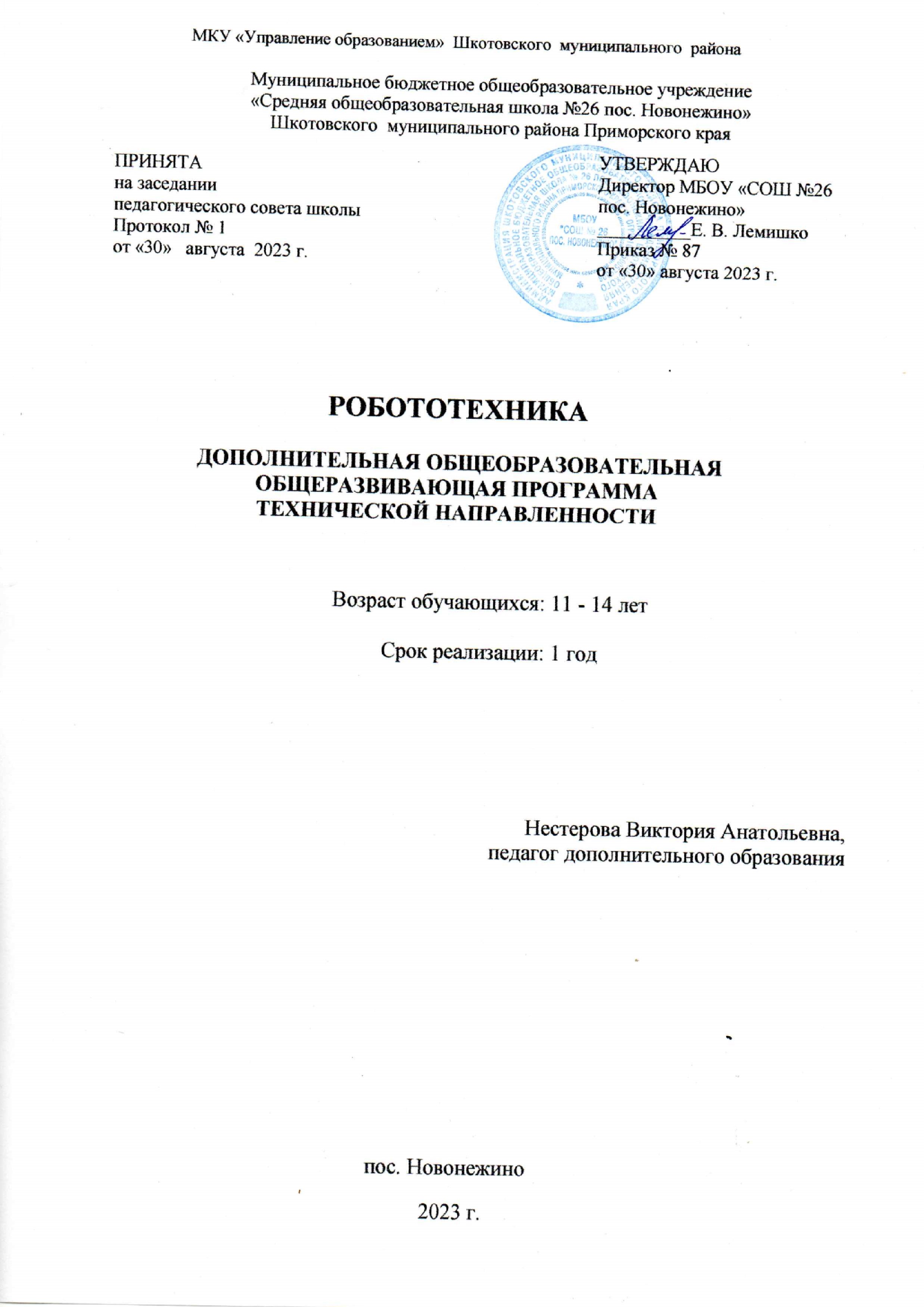 Раздел № 1. ОСНОВНЫЕ ХАРАКТЕРИСТИКИ ПРОГРАММЫПояснительная запискаАктуальность программы определяется востребованностью развития данного направления деятельности современным обществом.Программа «Робототехника» удовлетворяет творческие, познавательные потребности заказчиков: детей (а именно мальчиков) и их родителей. Досуговые потребности, обусловленные стремлением к содержательной организации свободного времени, реализуются в практической деятельности учащихся.Программа «Робототехника» включает в себя изучение ряда направлений в области конструирования и моделирования, программирования и решения различных технических задач. В окружающем нас мире встречается много роботов: в производстве автомобилей, различные манипуляторы, роботы помощники в медицине они повсюду сопутствуют человека. Интенсивное использование роботов в быту, на производстве и поле боя требует, чтобы пользователи обладали современными знаниями в области управления роботами, что позволяет развивать новые, умные, безопасные и более продвинутые автоматизированные системы. Необходимо прививать интерес обучающихся к области робототехники и автоматизированных систем.Чтобы достичь высокого уровня творческого и технического мышления, дети должны пройти все этапы конструирования. Необходимо помнить, что такие задачи ставятся, когда обучающиеся имеют определённый уровень знаний, опыт работы, умения и навыки. ДООП «Робототехника» поможет юным исследователям, войти в занимательный мир роботов, погрузиться в сложную среду информационных технологий, позволяющих роботам выполнять широчайший круг функций.Направленность программы – техническая.Язык реализации программы – государственный язык РФ – русский.Уровня освоения – базовый.Отличительные особенности - определяются гибкостью по отношению к платформам реализуемых робототехнических устройств. Практически все программы дополнительного и профессионального образования ориентированы на одну платформу. Это обусловлено в равной степени финансовыми, временными, кадровыми и программными ограничениями (в каждом случае в своем соотношении). Например, широко рекламируемые в последнее время программы, построенные на базе Lego-роботов, обеспечивают базовое образование начинающих заниматься робототехникой, но предельно ограничены по широте реализации возможностями конструктора, предназначенного для детей дошкольного и младшего школьного возраста. Программы профессионального образования – очень широки в обзорной части, но в практической части подобны игольному ушку и крайне далеки от свободы творчества.Педагогическая целесообразность заключается не только в развитии технических способностей и возможностей средствами конструктивно-технологического подхода, гармонизации отношений ребенка и окружающего мира, но и в развитии созидательных способностей, устойчивого противостояния любым негативным социальным и социотехническим проявлением.Адресат программы – обучающиеся 11 - 14 лет, проживающих на территории Новонежинского сельского поселения. В кружок принимаются мальчики и девочки, проявляющие интерес и мотивацию к данной предметной области.  Не имеющие определенной практической подготовки. Необходим учет возрастных особенностей занимающихся, их индивидуальных особенностей. Организация образовательного процесса:Набор и зачисление в группу осуществляется через портал Персонифицированного дополнительного образования https://25.pfdo.ru/app на основании личного заявления обучающегося или родителя (законного представителя) обучающегося, не достигшего возраста 14 лет без предварительного отбора и требований к уровню подготовки.Форма обучения: очная.Формы проведения занятий: групповые.Режим занятий: 1 раз в неделю.Время проведения занятий: 2 часа.Срок реализации программы: 1 год (32 недели).Срок освоения программы: 64 часа.Наполняемость группы: 10 - 16 человек.Возрастная категория: 11-14 лет.Цель и задачи программыЦель программы: развитие технические способностей обучающихся 11 – 14 лет Новонежинского сельского поселения через конструирование, программирование и исследования моделей с использованием современных компьютерных технологий и интеллектуальных конструкторов.Задачи программы:Воспитательные: − воспитывать личностные качества: самостоятельность, уверенность в своих силах, креативность; − воспитывать интерес к творческой и изобретательской деятельности; − развить образное, техническое и аналитическое мышление; − воспитывать бережное отношение к техническим устройствам; −формировать устойчивый интерес робототехнике, способность воспринимать их исторические и общекультурные особенности;− сформировать культуру здорового и безопасного образа жизни. Обучающие: − сформировать навыки сборки и программирования робототехнических систем; − сформировать навыки самостоятельной работы; − сформировать навыки самостоятельной работы с датчиками и двигателями; − научить применять знания и умения для решения базовых задач робототехники; − обучить решению практических задач, используя набор технических и интеллектуальных умений на уровне свободного использования;− научить собирать модели по схемам, по эскизам. Развивающие: − обучить различным способам решения проблем творческого и поискового характера для дальнейшего самостоятельного создания способа решения проблемы; − расширять знания о науке и технике как способе рационально-практического освоения окружающего мира;–развивать научно-технические способности (критический, конструктивистский и алгоритмический стили мышления, фантазию, зрительно-образную память, действительности);− сформировать умения анализировать поставленные задачи;− сформировать навыки планирования собственной деятельности; − сформировать умение применять полученные знания при реализации творческих и технических проектов; Содержание программы Учебный план 2023 – 2024 учебного годаСодержание учебного плана 2023- 2024 года обучения1. Раздел: Введение1.1 Тема: Вводное занятие. Инструктаж по технике безопасности. Обзор набора Lego Spike PrimeТеория: Знакомство с группой. Объяснение плана, задач работы объединения. Инструктаж по технике и пожарной безопасности. Правила работы с электрическими приборами. Правила поведения в техническом кабинет. Беседа о развитии робототехники в мировом сообществе и в частности, в России. Показ видео роликов о роботах и роботостроении.1.2 Тема: Первичные знания о роботах из конструктораТеория: LEGO Spike Prime Разновидности деталей. Обучающие инструкции по сборке робота.Практика: Знакомство с предыдущим поколением. Практика. Изучение деталей в наборе. Изучение формы, разнообразия деталей для дальнейших построек.2. Раздел: Изучение механизмов2.1 Тема: Детали конструктора, порядок сборкиТеория: Знакомство с основнымм деталями. Правильное расположение деталей в наборе.Практика: Датчики. Двигатели. Устройство и применение датчиков. Применение двигателя в технике.2.2 Тема: Использование датчиков при управлении роботомТеория. Разновидности, функции датчиков. Знакомство с разнообразием датчиков, подключаемых к контроллеру. Виды датчиков и их применение.Практика: практическое изучение разнообразных датчиков в отдельности. Подключение проводов и проверка работоспособности. Установка и проверка датчиков на платформе. 3. Раздел: Программирование3.1 Тема: Автономные роботы, выполняющиеТеория: Изучение среды управления и программирования.Практика: конструирование и программирование творческого робота. Дополнение базовой модели датчиками и программирование автономного модуля для заданной функции.3.2 Тема: Интерфейс программыТеория: Передача и запуск программы. Окно инструментов. Изображение команд в программе и на схеме.Практика: Составление программы для модели. Блок «независимое управление». Управление одним и двумя моторами. Программирование движения робота.3.3 Тема: Программное обеспечение Lego Spike PrimeТеория: лекция и презентация по истории и современному значению языка программирования. Практика: демонстрация и разбор соответствующих программных конструктов. ПрактическоеПланируемые результаты освоения программы:Программа обеспечивает достижение учащимися следующих личностных, метапредметных и предметных результатов.Личностные:•       у учащихся будет сформировано уважительное отношение к иному мнению;•     у учащихся будет  освоение социальной роли, развитие мотивов учебной деятельности и формирование личностного смысла учения;•       будут развиты навыки сотрудничества со взрослыми и сверстниками в разных ситуациях, умения не создавать конфликтов и находить выходы из спорных ситуаций;•      усилится мотивация к творческому труду, работе на результат, бережному отношению к материальным и духовным ценностям.Метапредметные:•       учащиеся овладеют способностью принимать и сохранять цели и задачи учебной деятельности, поиска средств её осуществления;•       освоят способы решения проблем творческого и поискового характера;•       будут сформированы умения планировать, контролировать и оценивать учебные действия в соответствии с поставленной задачей и условиями её реализации; определять наиболее эффективные способы достижения результата;•       будут сформированы умения понимать причины успеха, неуспеха учебной деятельности и способности конструктивно действовать даже в ситуациях неуспеха;•       учащиеся освоят начальные формы познавательной и личностной рефлексии;•       научатся использовать знаково-символические средства представления информации для создания моделей изучаемых объектов и процессов, схем решения учебных и практических задач;•       разовью умение работать в материальной и информационной среде начального общего образования (в том числе с учебными моделями) в соответствии с содержанием конкретного учебного предмета.Предметные:•       научатся использовать приобретённые математические знания для описания и объяснения окружающих предметов, процессов, явлений, а также для оценки их количественных и пространственных отношений;•       овладеют основами логического и алгоритмического мышления, пространственного воображения и математической речи, основами счёта, измерения, прикидки результата и его оценки, наглядного представления данных в разной форме (таблицы, схемы, диаграммы), записи и выполнения алгоритмов;•       научатся выполнять и устно строить алгоритмы и стратегии в игре, исследовать, распознавать и изображать геометрические фигуры, работать с таблицами, схемами, графиками и диаграммами, цепочками, представлять, анализировать и интерпретировать данные; приобретение первоначальных навыков работы на компьютере.РАЗДЕЛ № 2. ОРГАНИЗАЦИОННО-ПЕДАГОГИЧЕСКИЕ УСЛОВИЯ2.1. Условия реализации программы1. Материально-техническое обеспечениеПоскольку программа выстроена на принципах полиплатформенности, важна не конкретная платформа, а наличие необходимого оборудования у каждой команды.1 робототехническая платформа на 4-5 воспитанников;1 комплект инструментов на 4-5 воспитанников;1 ресурсный комплект на 8-10 воспитанников;мастерская, оборудованная в соответствии с требованиями СанПиН и техники безопасности;набор конструктор LEGO Education SPIKE Primeучебный кабинет для проведения занятий и внутренних соревнований, оборудованный мультимедийным оборудованием, проекционной техникой;Иллюстративный и информационный видеоматериал для лекционной формы занятий.Слайд-фильмы для семинарской формы занятий.Плакаты и иллюстрации технических конструкций и решений.Литература по теме курса (с возможностью функционирования в режиме библиотеки).Для электронного обучения и обучения с применением дистанционных образовательных технологий используются технические средства, а также информационно-телекоммуникационные сети, обеспечивающие передачу по линиям связи указанной информации (образовательные онлайн-платформы, цифровые образовательные ресурсы, размещенные на образовательных сайтах, видеоконференции, вебинары, skype – общение, e-mail, облачные сервисы и т.д.)Учебно-методическое и информационное обеспечение программыИнформационное обеспечение:Аудио-, видео, фотоматериалы, интернет источники. Организационно-педагогические средства (учебно-программная документация: образовательная программа, дидактические материалы).Шахинпур М. Курс робототехники. – М.: Мир, 1990. – 527с. Фу К., Гонсалес Р., Ли К. Робототехника: Пер с англ. – М.: Мир, 1989. – 624 с.Козлов В.В., Макарычев В.П., Тимофеев А.В., Юревич Е.Ю. Динамика управления роботами. Под ред. Е. Ю. Юревича. – М.: Наука, 1984. – 336 с.Тимофеев А. В. Управление роботами: Учебное пособие. – Л.: Издательство Ленинградского университета, 1986. – 240с.Тимофеев А. В. Адаптивные робототехнические комплексы. – Л.: Машиностроение, 1988. – 332с.Справочник по промышленной робототехнике: В 2-х кн. Книга 1. Под ред. Ш. Нофа. – М.: Машиностроение, 1989. – 480 с.Справочник по промышленной робототехнике: В 2-х кн. Книга 2. Под ред. Ш. Нофа. - М.: Машиностроение, 1990. – 480с.Тимофеев А.В. Роботы и искусственный интеллект. – М.: Мир, 1978. – 192 с.Кулаков Ф.М. Супервизорное управление манипуляционными роботами. – М.: Наука, 1980. – 448 с.Коренев Г.В. Целенаправленная механика управляемых манипуляторов. - М.: Наука, 1979. – 447 с.Оценочные материалы и формы контроля. Предусмотрены следующие виды контроля:1. Текущий контроль знаний с использованием тестов и рабочих карточек.Итоги изученных тем подводятся созданием обучающимися собственных автоматизированных моделей, с написанием программ, используемых в своих проектах, и защитой этих проектов, выполнение творческих заданий по рабочим карточкам.2. Промежуточный контроль:практическая работа, позволяет проконтролировать качество знаний и навыков по определенной теме;тесты и опросы, предназначены для практической комплексной оценки освоения всех разделов курса или части курса по индивидуальному набору вопросов;защита проекта.3. Итоговый контроль.Система контроля знаний и умений учащихся представляется в виде учёта результатов по итогам выполнения заданий отдельных тем и посредством наблюдения, отслеживания динамики развития обучающегося.Для оперативного контроля знаний и умений по программе используются систематизированные упражнения и задания разных типов. Подходы к оцениванию представляются следующим образом: оценивание по системе «зачет-незачет»Мониторинг осуществляется по двум направлениям: 1. Мониторинг усвоения учащимися теоретической части программы (того, что они должны знать по окончании курса занятий). Для осуществления мониторинга используются творческие мастерские, «мозговой штурм» и т.п. Выполняя различные виды работы, ребята в течение года набирают определенное количество баллов: набранные 50-60 баллов соответствуют оценке «зачтено», 61-80 баллов – «хорошо», свыше 80 баллов – «отлично». Общее количество баллов складывается из количества баллов, полученных в ходе выполнения обязательных и дополнительных (выбранных самими учащимися) заданий. За выполнение заданий обычной сложности ребята получают от 3 до 5 баллов, повышенной сложности – до 10 баллов. Максимальную оценку (10 баллов) они также получают при успешном прохождении внешней экспертизы (работа, участвовавшая в работе выставки, выступление с докладом в заседании круглого стола). 2. Диагностика исполнительной части (того, что ученики должны уметь по окончании курса занятий). Она основывается на анализе и оценке участия в проводимых конкурсах и активности в работе кружка. Помимо проверки уровня усвоения материала (ЗУН), можно проводить мониторинг уровня личностного развития ребенка (трудолюбие), социальной воспитанности. Заполнение таблицы достижений позволяет проследить участие каждого воспитанника в конкурсной деятельности различного уровня. Итогом мониторинга является диагностическая карта успеваемости воспитанников. Данная методика позволяет повысить эффективность учебной деятельности и предоставляет возможности для более объективной оценки успеваемости. Специфическая особенность – накопительный характер оценки. Определенным количеством баллов оцениваются следующие показатели:  Знания (теоретическая подготовка ребенка);  Умения (практическая подготовка);  Обладание опытом (конкретным);  Личностные качества. Чтобы иметь возможность оценить качество подготовки воспитанника, результаты ранжируются. На каждом уровне определяются критерии оценок и присваиваются баллы (Таблица 1)Таблица 2 Методические материалыметодические рекомендации, дидактический материал (игры; сценарии; задания, задачи, способствующие «включению» внимания, восприятия, мышление, воображения учащихся); учебно–планирующая документация; диагностический материал (кроссворды, анкеты, тестовые и кейсовые задания);Мониторинг результатов обучения ребенка по дополнительной образовательной программе «Робототехника для школьников»Результаты деятельности каждого обучающегося по каждому из показателей суммируются для определения итогового балла. Показатель усвоения (продуктивности обучения) вычисляется по формуле:К усв = Ф/П *100%Где Кусв- коэффициент усвоенияФ – фактический объем знаний (набранная сумма баллов)П – полный объем знаний (максимальная сумма баллов).В дальнейшем можно перейти к пятибалльной системе оценки.Коэффициент сформированности:80-100 «отлично»50-79 «хорошо»30-49 «удовлетворительно»Менее 29 «неудовлетворительно»Данный подход к оценке результатов обучения позволяет:Выявить этапы и уровни образовательного процессаОпределить поэлементную систему оценки знаний обучающихся;Обеспечить воспитанникам возможность самооценки своей учебной деятельности; Осуществлять более объективную оценку технологической подготовки обучающихся;Ознакомление обучаемых с логикой и структурой содержания способствует мотивации образовательной деятельности, служит основой осознания обучаемыми значимости получаемых знаний для формирования трудовых навыков и умений преобразования окружающей действительности.Календарно-учебный графикСПИСОК ИСПОЛЬЗУЕМОЙ ЛИТЕРАТУРЫАлексеевский П.И. Робототехническая реализация модельной практикоориентированной задачи об оптимальной беспилотной транспортировке грузов / П.И. Алексеевский, О.В. Аксенова, В.Ю. Бодряков // Информатика и образование. ИНФО. - 2018. - № 8. - С. 51-60.Бешенков, Сергей Александрович. Использование визуального программирования и виртуальной среды при изучении элементов робототехники на уроках технологии и информатики / С.А. Бешенков, М.И. Шутикова, В.Б. Лабутин // Информатика и образование. ИНФО. - 2018. - № 5. - С. 20-22. Бешенков  Сергей Александрович. Методика организации внеурочной деятельности обучающихся V-IX классов с использованием робототехнического оборудования и сред программирования / С.А. Бешенков, М.И. Шутикова, В.И. Филиппов // Информатика в школе. - 2019. - № 7. - С. 17-22.Самылкина, Надежда Николаевна. Проектный подход к организации внеурочной деятельности в основной школе средствами образовательной робототехники / Н.Н. Самылкина // Информатика и образование. ИНФО. - 2017. - № 8. - С. 18-24Тарапата Виктор Викторович. Робототехника в школе: методика, программы, проекты / В.В. Тарапата, Н.Н. Самылкина. - М.: Лаб. знаний, 2017. - 109 с.: ил., табл. - (Шпаргалка для учителя). - Библиогр.: с. 107. - ISBN 978-5-00101-035-7.  п/пНаименованиераздела/темыНаименованиераздела/темыКоличество часовКоличество часовКоличество часовФормы аттестации/контроля  п/пНаименованиераздела/темыНаименованиераздела/темыТеорияПрактикаВсегоФормы аттестации/контроля11Введение6391.1.Вводное занятие.Инструктаж по техникебезопасности. Обзор набораLego Spike PrimeВводное занятие.Инструктаж по техникебезопасности. Обзор набораLego Spike Prime2-2Анкетирование,собеседование1.2Первичные знания о роботах изконструктораПервичные знания о роботах изконструктора437 2 Изучение механизмовИзучение механизмов77142.1Детали конструктора, порядок сборкиДетали конструктора, порядок сборки448Практическое занятие, опрос2.2Использование датчиков приуправлении роботомИспользование датчиков приуправлении роботом336Зачет.3. ПрограммированиеПрограммирование1823313.1Автономные роботы, выполняющиеопределенную функциюАвтономные роботы, выполняющиеопределенную функцию448Зачёт, педагогическое наблюдение.3.2Интерфейс программыИнтерфейс программы81422Практическое занятие, опрос3.3Программное обеспечениеLego Spike PrimeПрограммное обеспечениеLego Spike Prime6511Зачет..ИтогоИтого313364Знать/понимать УмениеиспользоватьВладениеопытомНаличиеличностныхкачеств1 баллНаличие общихпредставленийРепродуктивныйнесамостоятельныйОченьнезначительныйопытПроявилисьотдельные2 баллаНаличиеключевыхпонятийРепродуктивныйсамостоятельныйНезначительныйопытПроявилисьчастично3 баллаНаличиепрочных знанийПродуктивный ЭпизодическаядеятельностьПроявились восновном4 баллаТворческийПериодическаядеятельностьПроявилисьполностью5 балловБогатый опытПоказатели (оцениваемые параметры) Методы диагностики1. Уровни знаний / пониманий  Наличие общих представлений (менее ½ объема знаний)  Наличие ключевых понятий (объем усвоенных знаний более 1/2)  Наличие прочных системных знаний, (освоен практически весь объем)Наблюдение,тестирование,контрольный опрос,собеседование2. Уровни умения применять знания на практике  Репродуктивный несамостоятельный (деятельность осуществляется под непосредственным контролем преподавателя на основе устных и письменных инструкций).  Репродуктивный самостоятельный (деятельность осуществляется на основе типовых алгоритмов).  Творческий (в процессе деятельности творчески используются знаний, умений, предлагаются и реализуются оригинальные решения)Контрольное задание3. Наличие опыта самостоятельной деятельности  Очень незначительный опыт;  Незначительный балл (от случая к случаю);  Эпизодическая деятельность;  Периодическая деятельность;  Богатый опыт (систематическая деятельность)Анализ, исследовательские работы, конкурсные работы, наблюдение4. Сформированность личностных качеств  Очень низкая (проявились отдельные элементы);  Низкая (проявилась частично);  Недостаточно высокая (проявилась в основном);  Высокая (проявились полностью)Анализ, наблюдение, собеседованиеЭтапы образовательного процессаЭтапы образовательного процесса1 годПродолжительность учебногогода, неделяПродолжительность учебногогода, неделя32Количество учебных днейКоличество учебных дней32Продолжительность учебных периодов1 полугодие15.09.2023-28.12.2023Продолжительность учебных периодов2 полугодие10.01.2024-20.05.2024Возраст детей, летВозраст детей, лет11-14Продолжительность занятия, часПродолжительность занятия, час2Режим занятияРежим занятия1 раз в неделюГодовая учебная нагрузка, часГодовая учебная нагрузка, час64